                                      УтвержденаРешением совета сельского поселенияАйдаралинский сельсовет№147-2 от 08.06.2016г. ПрограммаКомплексное развитие систем коммунальной  инфраструктуры сельского поселения Айдаралинский   сельсовет муниципального района Стерлибашевский район Республики Башкортостан на 2016-2035 годы»СодержаниеПаспорт Программы …………………………………………………………………………….11.Цели Программы ………………………………………………………………………….......42.Задачи Программы по совершенствованию и развитию коммунального комплекса сельского поселения Айдаралинский сельсовет муниципального района Стерлибашевский район Республики Башкортостан…………………………………………………….....….…..43.Характеристика существующего состояния систем коммунальной инфраструктуры  сельского поселения Айдаралинский сельсовет…………………………………..………......43.1 Водоснабжение……………………………………………………..………………...……...53.2 Водоотведение …………………………………………………………………..………......63.3 Теплоснабжение …………………………………………………………………….............63.4 Электроснабжение………………………………………………………………………......63.5 Газоснабжение…………………………………………………………………..……….......73.6 Размещение и утилизация твердых бытовых отходов (ТБО)……………………….…....73.6.1 Организация сбора и вывоза твердых бытовых отходов ……………………….……...94.План развития сельского поселения и прогноз спроса на коммунальные ресурсы………………………………………………………………………………………….11 4.1 Динамика численности населения сельского поселения………………………………..11 4.2 Структура занятости населения………………………………………..…………. ……..13 4.3 Прогноз численности населения сельского поселения……………………………..…..14 4.4Характеристика экономики сельского поселения Айдаралинский сельсовет муниципального района Стерлибашевский район Республики Башкортостан………………………………………………………………..………………....16 4.5 Анализ состояния жилищного фонда сельского поселения Айдаралинский сельсовет муниципального района Стерлибашевский район Республики Башкортостан………………………………………………………………………….…….....175. Целевые показатели развития коммунальной инфраструктуры……………….………...186.Программа инвестиционных проектов, обеспечивающих достижение целевых показателей……………………………………………………………………..…………........196.1 Программа инвестиционных проектов в водоснабжении…………………………..……196.2 Программа инвестиционных проектов в сфере водоотведения………….……..….……206.3 Программа инвестиционных проектов в сфере электроснабжения……………………..206.4 Программа инвестиционных проектов в сфере газоснабжения……………………........21 6.5 Программа инвестиционных проектов в сфере теплоснабжения……………………….226.6 Программа инвестиционных проектов в утилизации (захоронении) ТБО……………………………………………………………………..………………….……227. Тарифы и доступность программы для населения………………………………………..237.1Показатели оценки стоимости жилищно-коммунальных услуг и уровня жизни населения………………………………………………………………………………….........237.2 Анализ платежеспособности потребителей…………………………………..…………..238. Управление Программой …………………………………………………….…………......24Паспорт ПрограммыЦели Программы        В  целях обеспечения потребностей в жилищном и промышленном развитии территории сельского поселения Айдаралинский сельсовет муниципального района Стерлибашевский район Республики Башкортостан (далее по тексту – сельское поселение Айдаралинский сельсовет), повышение качества оказываемых потребителям услуг, улучшения экологической обстановки разработана Программа комплексного развития систем коммунальной инфраструктуры сельского поселения Айдаралинский сельсовет до 2035 года, которая является основой для подготовки инвестиционных Программ организаций коммунального комплекса.       Цель Программы комплексного развития систем коммунальной инфраструктуры на территории сельского поселения Айдаралинский сельсовет муниципального района Стерлибашевский район Республики Башкортостан:       - обеспечение развития коммунальных систем и объектов в соответствии с потребностями жилищного и промышленного строительства, повышение качества оказываемых потребителям коммунальных услуг, улучшение экологической ситуации.     2. Задачи Программы по совершенствованию и развитию коммунального комплекса сельского поселения Айдаралинский сельсовет муниципального района Стерлибашевский район Республики Башкортостан        Основные задачи Программы:    - инженерно-техническая оптимизация коммунальных систем на территории сельского поселения Айдаралинский сельсовет муниципального района Стерлибашевский район Республики Башкортостан;    - взаимосвязанное перспективное планирование  развития коммунальных систем;    - повышение надежности систем и качества предоставляемых коммунальных услуг;   - обеспечение процессов энергосбережения и повышение энергоэффективности коммунальной инфраструктуры;   - повышение инвестиционной привлекательности коммунальной инфраструктуры;  - обеспечение сбалансированности интересов субъектов коммунальной инфраструктуры и потребителей сельского поселения Айдаралинский сельсовет муниципального района Стерлибашевский район Республики Башкортостан.     3. Характеристика существующего состояния систем коммунальной инфраструктуры сельского поселения Айдаралинский сельсовет      К коммунальным услугам, предоставляемым населению сельского поселения Айдаралинский сельсовет и рассматриваемым в рамках Программы, относятся:       - водоснабжение;       - электроснабжение;       - газоснабжение;       - утилизация (захоронение) ТБО.         Организации, предоставляющие коммунальные услуги сельскому поселению Айдаралинский сельсовет:         1.Водоснабжение: АСП Айдаралинский сельсовет         2. Электроснабжение: ПС «110/35/10 к6 «_» Стерлибашево»         3. Газоснабжение: АГРС «Стерлибашево», «Терешля» и «Киргиз – Мияки»         4. Утилизация ТБО: самовывоз жителями сельского поселения в районный полигон ТБО, расположенный на территории Стерлибашевского сельского совета.  3.1 Водоснабжение     В сельском поселении Айдаралинский сельсовет существующее водопотребление составляет 0,3 тыс.м3/сут.    Производительность существующих водозаборов, включая родники, составляет 0,70 тыс.м3/сут., следовательно, все потребности поселения в хозяйственно-питьевой воде обеспечивается за счет местных ресурсов подземных вод.    По бактериологическим и химическим показателям воды отвечают требованиям ГОСТа 2874-82 «Вода питьевая», на некоторых населенных пунктах отмечается превышение жесткости на 2-3 мг экв/л.   Месторождений подземных вод с утвержденными запасами в районе нет. Подземные воды используются с помощью скважин, расположенных в самих населенных пунктах или в непосредственной близости от них.   Очистка воды питьевой отсутствует (жесткость воды в среднем составляет 10 мг/л).   Централизованная система водоснабжения имеется в 2-х населенных пунктах. Водозаборных сооружений в них изношены из-за длительного срока эксплуатации, отсутствия электрохимзащиты и антикоррозийной изоляции.   Население обеспечивается водой из открытых источников – для хозяйственных нужд, из каптированных родников и  скважин для питьевых.  Водоохранные зоны родников, рек, озер не защищены, состояние зон санитарной охраны источников водоснабжения неудовлетворительное.   Значительная часть используемых родников не каптированы.   Всего в поселении проложено 6,2 км водопроводных сетей и установлено 8 колонок. Общая производительность водозаборов центрального водоснабжения по поселению составляет 0,70 тыс. м3/сут. Степень износа скважин и водопроводных сетей 60 и более процентов, поэтому требуется полная их замена или реконструкция. Нормы водопотребления для хозяйственного и питьевого водоснабжения на проектный период приняты на основе:      - проекта республиканской целевой программы разработанной «Коммунводоканалпроект», г.Уфа, 2001 г. совместно с институтом «Башгипроводхоз»;        - СНиП 2.04.02-84, СНиП п-31-74 и ВСН-23.            Нормы водопотребления в л/сут. на человека.         В нормах учтены коммунальные нужды, расходы на местную промышленность и транспорт.         Расходы на нужды предприятий приняты на мощностям, выданным администрацией района.         Нормы на нужды животноводства:      - согласно СНиП 11-31-74.         Нормы учреждений отдыха согласно ВСН-23-75 по планировке и застройке курортов и зон отдыха.        Среднесуточные нормы водопотребления для животноводства приняты в метрах на голову:        Крупнорогатый скот (КРС) в том числе-коровы-80 л., лошади-70л., овцы – 10л, свиньи-25л., птица – 1л.        Расходы воды на тушение пожаров должны осуществляться по СНиП 2.04.02-84 на следующих стадиях проектирования.       В Программе этот расход не учитывается, т.к. пополнение пожарных запасов идет за счет сокращения расхода воды на другие нужды, которые, как правило, превышают расход воды на тушение пожаров. Хранение противопожарного запаса предусматривается в резервуарах чистой воды, в баках водонапорных башен или в отдельных водоемах с обеспечением подъезда к ним автонасосов.     Во всех населенных пунктах предусматривается организация централизованных систем водоснабжения для хозяйственных, производственных и противопожарных нужд по принципиальным схемам.    Вода, подаваемая в водопроводную сеть, должна отвечать ГОСТу «Вода питьевая».    В каждой системе в целях бесперебойного водоснабжения намечается не менее 2-х водозаборных скважин, одна из которых резервная. При количестве скважин до пяти штук вода подается насосами в водопроводную сеть и регулирующую емкость. При количестве скважин более пяти, вода подается из скважин в сборные резервуары, затем насосами 11-го подъема подается в водопроводную сеть и регулирующую емкость.    В случае отсутствия пригодных для потребления подземных вод источником водоснабжения населенного пункта принимаются поверхностные воды с соответствующей очисткой перед подачей в водопроводную сеть. Подача воды от водозаборных сооружений до разветвляющей сети должна осуществляться по двум водоводам.     Хранение противопожарных запасов воды предусматривается в пожарных водоемах, сборных подземных резервуарах или в баках водонапорных башен.3.2 Водоотведение    Централизованная канализация отсутствует.    Проектом предусматривается локальная система канализации для каждого дома со строительством водонепроницаемых выгребов и санитарными установками на приусадебных участках. Стоки, по мере наполнения выгребов, вывозятся в места, согласованные с местными органами СЭС. 3.3 Теплоснабжение      Теплоснабжение существующей жилой застройки предусматривается от индивидуальных отопительных печей.      В связи с развитием газификации, теплоснабжение кварталов индивидуальной жилой застройки выполнить от индивидуальных источников тепла (АОГВ). Топливо - природный газ.3.4 Электроснабжение    В настоящее время основным источником электроснабжения сельского поселения Айдаралинский сельсовет являются подстанция.     Электроснабжение жилого района осуществляется по высоковольтным воздушным линиям.     По степени обеспечения надежности электроснабжения электропотребители относятся к потребителям II-II категории.     Электроснабжение осуществляется от трансформаторных подстанций, расположенных на территории сел.Таблица 2Информация по ТП 3.5 Газоснабжение    Газоснабжение Стерлибашевского района осуществляется от магистрального газопровода через АГРС «Стерлибашево», «Терешля» и «Киргиз – Мияки».     Централизованное газоснабжение в поселении осуществляется в н.п. Айдарали и Артюховка  через ГРС «Стерлибашево»     Газ подается на хозяйственно-бытовые, коммунальные нужды; на технологические нужды промышленных и сельскохозяйственных предприятий. Проектом  в поселении предусматривается,  на первую очередь строительства 80% усадеб будут обеспечены сетевым газом и 20% сжиженным.      Основными потребителями газа являются жилищно-коммунальный сектор.      Подача газа в населенные пункты будет осуществляться по межпоселковым газопроводам давлением 6-12 кгс/м3 (0,6-1,2 Мпа) с последующим понижением давления в ГРП, ШРП.      Для объектов газоснабжения предусматриваются санитарные разрывы и охранные зоны. Охранная зона газопровода проходящего на территории жилой застройки, устанавливается в соответствии со СНиП 2.07.01-89 «Градостроительство. Планировка и застройка городских и сельских поселений». От газорегуляторных пунктов устанавливаются охранные зоны в размере 20 м.       От магистрального нефтегазопровода Ишимбай-Шкапово СЗЗ составляет 150 м, охранная зона 50 м.  3.6 Размещение и утилизация твердых бытовых отходов (ТБО)         Удаление мусора предусматривается централизованно на полигон ТБО. Для сбора мусора устанавливаются мусоросборники. Согласно приложения 11 к СНиП 2.07.01-89*, количество бытовых отходов представлено в табл.3         В данной Программе предусмотрены следующие мероприятия по предотвращению чрезвычайных ситуаций:        - обеспечение охранных и санитарно-защитных зон;        - трассы трубопроводов необходимо оборудовать в соответствии с Правилами охраны магистральных трубопроводов.        - усиление противопожарных мероприятий в местах массового сосредоточения людей.        Основными мероприятиями по охране окружающей среды и поддержанию благоприятной санитарно-эпидемиологической обстановки в условиях градостроительного развития планировки территории, является установление зон с особыми условиями использования территории.        Наличие тех или иных зон с особыми условиями использования определяет систему градостроительных ограничений территории, от которых во многом зависят  планировочная структура населенных пунктов, условия развития селитебных территорий или промышленных зон.       Зоны с особыми условиями использования на территории поселения представлены:        - санитарно-защитными зонами (СЗЗ) предприятий, сооружений и иных объектов;        - зонами охраны источников водоснабжения;        - охранными и санитарно-защитными зонами транспортной и инженерной инфраструктуры.        - подлежит выносу за пределы жилой застройки в связи с несоблюдением санитарных норм МТМ в с.Айдарали.        - подлежат ликвидации свалка мусора и скотомогильник в с. Айдарали в связи с несоблюдением СЗЗ от жилья.       Объем бытовых отходов по поселению представлен в таблице №3.Таблица №3Объем бытовых отходов.      Проблема безопасного обращения с отходами производства и потребления, образовавшимися в процессе хозяйственной деятельности предприятий, организаций и населения, является одной из основных экологических проблем.       Образование стихийных свалок представляет собой санитарно-эпидемиологическую угрозу собственно территориям населенных мест и является фактором отрицательного экологического воздействия на окружающую среду, в особенности на почвенный покров.      Существующая на сегодняшний день практика использования, обезвреживания, хранения и захоронения отходов ведет к загрязнению окружающей среды, нерациональному использованию природных и материальных ресурсов.     Стихийные свалки образуются вблизи жилых массивов, в оврагах, в поймах рек с высоким стоянием грунтовых вод с последующим выносом сильно загрязненных дренажных вод в водные объекты.     Загрязненные подземные и поверхностные воды в окрестностях таких свалок представляют опасность не только для питьевого водоснабжения населения, но и для технического водоснабжения в сельском хозяйстве.      Образование стихийных салок представляет собой санитарно-эпидемиологическую угрозу собственно территориям населенных мест и является фактором отрицательного экологического воздействия на окружающую среду, в особенности на почвенный покров.    Существующая на сегодняшний день практика использования, обезвреживания, хранения и захоронения отходов ведет к загрязнению окружающей среды, нерациональному использованию природных и материальных ресурсов.      В соответствии с Федеральным законом от 24.06.1998 г. №89-03 «Об отходах производства и потребления», а также в рамках Республиканской целевой программы «Совершенствование системы управления твердыми бытовыми отходами в Республике Башкортостан» на 2011-2020 годы предусматривается закрытие всех несанкционированных свалок ТБО, так как они не соответствуют требованиям законодательства. Они подлежат выводу из эксплуатации с последующей рекультивацией.    Устройство неконтролируемых свалок бытовых отходов и отходов промышленных предприятий не допускается. Запрещается вывозить отходы на непредназначенные для этого места, а также закапывать их на сельскохозяйственных полях.   3.6.1 Организация сбора и вывоза твердых бытовых отходов       Бытовые отходы, подлежащие удалению с территории населенных пунктов, разделяют на твердые и жидкие бытовые отходы. К твердым бытовым отходам (ТБО) относят отходы жизнедеятельности человека, отходы текущего ремонта квартир, местного отопления, смет с дворовых территорий, крупногабаритные отходы населения, а также отходы учреждений и организаций общественного назначения, торговых предприятий.        Объектами санитарной очистки являются территории домовладений, уличные и внутриквартальные проезды, объекты общественного назначения, территории предприятий, учреждений и организаций, объекты садово-паркового хозяйства, места общественного пользования, места отдыха населения.       В настоящее время, существующая в Республике Башкортостан система обращения с отходами  основана на захоронении их на свалках  или длительном хранении на специализированных объектах. Систем раздельного сбора отходов внедряется крайне медленно.        Предлагается раздельный сбор вторичного сырья, который осуществляется: посредством организации  стационарного приема вторсырья от населения.      Пункт приема вторсырья размещается на территории производственной зоны. Для охвата всей территории села предлагается использовать передвижные пункты сбора вторсырья.     Раздельный сбор вторичного сырья позволяет добиться значительного сокращения объемов ТБО, уменьшает число стихийных свалок, оздаравливает экологическую обстановку позволяет получить ценное вторичное сырье для промышленности.       Ориентировочный расчет количества контейнеров.      Для сбора крупногабаритных отходов расчетом предусмотрена установка бункеров-накопителей емкостью 5 м3 на специально оборудованных площадках. Вывоз по мере заполнения, но не реже одного раза в неделю.      Организация планово-регулярной системы и режим удаления бытовых отходов определяются на основании решений местных административных органов по представлению органов коммунального хозяйства и учреждений санитарно- эпидемиологического надзора. В число объектов обязательного обслуживания спецавтохозяйств включает жилые здания, встроенные в жилые дома предприятия торговли. Из числа отдельно стоящих объектов подлежат обязательному обслуживанию детские сады, школы.     Сбор и удаление ТБО осуществляется спецавтохозяйством в сроки, предусмотренные санитарными правилами и правилами уборки населенных мест.     Отходы, образующиеся при строительстве, ремонте, реконструкции жилых и общественных зданий, объектов культурно-бытового назначения, а также административно-бытовых зданий промышленных предприятий, вывозят автотранспортом строительных организаций на специально выделенные участки. Некоторые виды строительных отходов можно использовать для засыпки оврагов в качестве инертного материала. Неутилизируемые отходы вывозят транспортом на полигон промышленных отходов их обезвреживания и захоронения.    Удаление мусора из зданий общественной застройки производится в мусоросборники с дальнейшим вывозом специальным мусоровозным транспортом по системе планово-регулярной очистки не реже чем через 1-2 дня.     Согласно приложению 11, СНиП 2.07.01-89* «Планировка и застройка городских и сельских поселений», количество бытовых отходов по сельскому поселению с учетом нормы накопления отбросов на 1 жителя составит: Таблица 4Количество бытовых отходов     Вопрос о капитальном строительстве на закрытых полигонах без вывоза свалочного грунта решается после проведения соответствующих исследований. Актуальной проблемой является проблема размещения твердых бытовых отходов (ТБО), которые с каждым годом увеличиваются в связи с поступлением на рынок сбыта упакованной продукции. Отходы вывозятся на свалки, которые эксплуатируются без соответствующего проекта систем инженерных сооружений и не соответствующих природоохранным и санитарным требованиям.     Негативное влияние свалок ТБО на окружающую среду обусловлено, прежде всего, образованием газа в результате биологического распада органических отходов, состоящего из метана и углекислого газа. В результате возникает опасность воздействия на воздушный бассейн (удушающие и токсические запахи, и пожары) и водный бассейн (загрязнение дренажных вод).    Стихийные свалки образуются в местах вблизи жилых массивов, в оврагах, в поймах рек в высоким состоянием грунтовых вод с последующим выносом сильно загрязненных дренажных вод в водные объекты. Загрязненные подземные и поверхностные воды в окрестностях таких свалок представляют опасность не только для питьевого водоснабжения, но и для технического водоснабжения в садоводствах и сельском хозяйстве.     Организация сбора, вывоза и складирования ТБО на территории сельского поселения Айдаралинский сельсовет будет осуществляться в соответствии с генеральной схемой санитарной очистки территории.      4. План развития сельского поселения и прогноз спроса на коммунальные ресурсы             Развитие населенных пунктов сельского  поселения Айдаралинский сельсовет планируется в соответствии со сложившимися планировочными структурами. Преимущественные направления развития выбраны с целью наиболее интенсивного использования свободных территорий. Предлагается дальнейшее упорядочение застройки с развитием общественных центров, благоустройством, инженерным обеспечением.      4.1 Динамика численности населения сельского поселения       По данным администрации сельского поселения Айдаралинский сельсовет муниципального района Стерлибашевский район Республики Башкортостан  на 1 января 2015 года составило 832 человек.Таблица 5Численность населения сельского поселения Айдаралинский сельсовет в динамике Таблица 6 Статистические данные по молодежной возрастной группе (возраст от 14 до 30 лет)4.2 Структура занятости населения      Согласно данным ГКУ ЦЗН Стерлибашевского района количество безработных граждан на конец 2014 г. и 2015г. составило 21 и 22 соответственно.Таблица 7Численность безработных граждан сельского поселения Айдаралинский сельсовет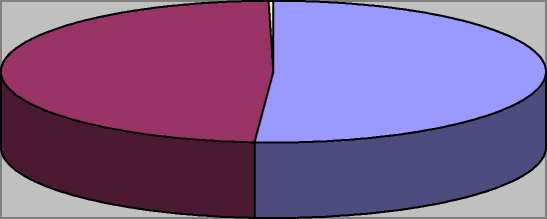 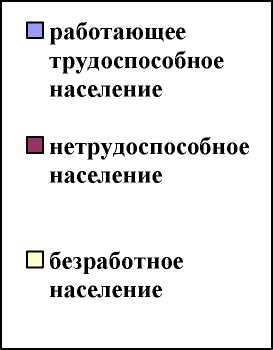                Диаграмма 1. Структура занятости населения 2014 год (чел.)  Диаграмма 2. Структура занятости населения на 2015 год (чел.)Таблица 8Трудовой состав населения, чел.       4.3  Прогноз численности населения сельского поселения        Прогнозная численность населения по сельскому поселению Айдаралинский сельсовет на расчетный срок составит 1174 человек.Таблица 9Прогноз численности населения сельского поселения Айдаралинский сельсовет1174112010918328308005004002002013	     2014           2015	2020	  2035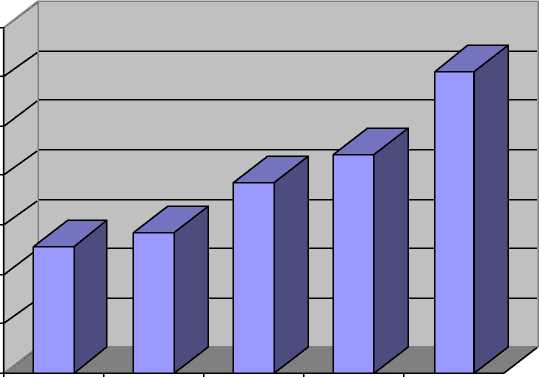           График 1. Инновационный вариант прогноза численности населения сельского                             поселения Айдаралинский сельсовет832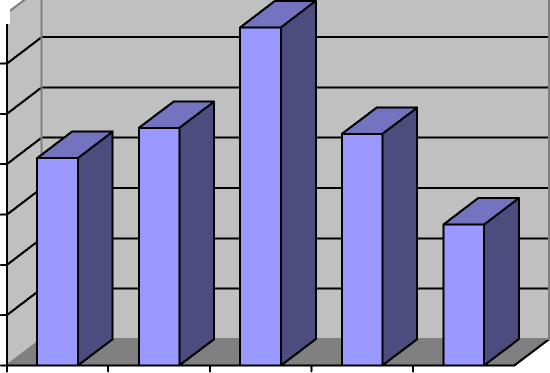 820800750730700670650620580      2013         2014        2015        2020        2035550	   График 2. Пессимистический вариант прогноза численности населения                                      сельского поселения Айдаралинский сельсовет.       В настоящее время на территории Стерлибашевского района действует ряд муниципальных целевых Программ направленных на улучшение жилищных условий, уровня медицинских услуг, качества образования, увеличение количества рабочих мест на территории района – всем это основные индикаторы, влияющие на демографическую ситуацию, в том числе и на территории сельского поселения Айдаралинский сельсовет.	На территории Стерлибашевского района действует муниципальная программа «Устойчивое развитие сельских территорий на 2014-2017 годы и на период до 2020 года муниципального района Стерлибашевский район Республики Башкортостан» утвержденная Постановлением от 03 марта 2016 года №116 «Об утверждении муниципальной программы «Устойчивое развитие сельских территорий на 2016-2019 годы и на период до 2020 года муниципального района Стерлибашевский район Республики Башкортостан». Основная цель программы – строительство, или приобретение жилья отдельным категориям граждан, выполнение мероприятий по оказанию государственной поддержки в приобретении жилья, стимулирование развития жилищного строительства, сохранение объемов вводимого жилья на уровне прогнозного.Общий объем финансирования Программы – 35 млн. 473 тыс. рублей.	Муниципальная программа «Модернизация и реформирование жилищно-коммунального хозяйства муниципального района Стерлибашевский район Республики Башкортостан», утвержденная Постановлением администрации муниципального района Стерлибашевский район Республики Башкортостан №1115 от 31.12.2013 года. Основные цели программы:      - обеспечение потребителей к 2015 году коммунальными ресурсами нормативного качества при доступной стоимости и обеспечении надежной и эффективной работы коммунальной инфраструктуры;     - обеспечение надежного и высокоэффективного наружного освещения населенных пунктов муниципального района Стерлибашевский район Республики Башкортостан;    - формирование комфортных условий проживания населения;    - решение проблем безопасности дорожного движения;    - обеспечение населения чистой водопроводной водой;    - рациональное использование водных объектов, охрана окружающей среды и обеспечение экологической безопасности;    - стабилизация и развитие систем водоснабжения и водоотведения жилищно-коммунального комплекса муниципального района Стерлибашевский район Республики Башкортостан;    - формирование комфортных и безопасных условий проживания и деятельности населения муниципального района Стерлибашевский район Республики Башкортостан сохранение здоровья людей;    - обеспечение очистки сточных вод.	Общий объем финансирования Программы составляет 50 млн. рублей.	Муниципальная программа «Формирование здорового образа жизни и укрепление здоровья населения в муниципальном районе Стерлибашевский район Республики Башкортостан на 2015-2017 годы», утвержденная Постановлением администрации муниципального района Стерлибашевский район Республики Башкортостан от 19 марта 2015 г. №1352. Цель программы – Сокращение потребления алкоголя, табака и наркотиков среди населения.	Муниципальная программа «Развитие культуры и искусства в муниципальном районе Стерлибашевский район Республики Башкортостан на 2014-2016 годы», утвержденная постановлением администрации муниципального района Стерлибашевский район Республики Башкортостан от 23 марта 2015 года №328. Цель программы – реализация стратегической роли культуры как духовно-нравственного основания развития личности и общества через сохранение, эффективное использование и пополнение культурного потенциала района. Общий объем финансирования программы составляет 1,5 млн. рублей.	Муниципальная программа «Развитие образования муниципального района Стерлибашевский район Республики Башкортостан на 2015-2017 годы», утвержденная постановлением администрации муниципального района Стерлибашевский район Республики Башкортостан от 25 марта 2015 года. Цели программы:     - обеспечение доступности качественного образования, государственных гарантий прав граждан на общедоступность и бесплатность общего среднего образования;     - закрепление устойчивой динамики развития системы образования;     - достижение высокого уровня образовательных услуг, удовлетворяющих потребности современных жителей.	Объем бюджетных ассигнований на реализацию муниципальной программы из средств районного бюджета составляет 2 млн. рублей.	Муниципальная программа «Социальная поддержка граждан муниципального района Стерлибашевский район Республики Башкортостан на 2015 – 2017 годы», утвержденная постановлением администрации муниципального района Стерлибашевский район Республики Башкортостан от 11 февраля 2015 года №1205.	Цели муниципальной программы:        - Повышение уровня и качества жизни граждан пожилого возраста, инвалидов, и других категорий граждан. Создание благоприятных условий для самообразования и самосовершенствования пожилых людей.         - Создание условий для продолжения активного образа жизни пожилых людей, их полноценного участия в жизни общества.         - Создание инвалидам условий для равного с другими гражданами участия в жизни общества за счет формирования общей среды жизнедеятельности с учетом потребностей инвалидов.         - Укрепление института семьи.         - Ранняя профилактика социального сиротства, сокращение числа лишений родительских прав.	Общий объем бюджетных ассигнований на реализацию муниципальной программы из средств Федерального бюджета составляет 2 млн. 800 тыс. руб., бюджета Республики Башкортостан составляет 8 млн. 200 тыс. рублей.	Реализация всех действующих на территории муниципального района Стерлибашевский район Республики Башкортостан муниципальных программ способствует росту численности населения и социально-экономическому развитию сельского поселения Айдаралинский сельсовет.         4.4 Характеристика экономики сельского поселения Айдаралинский сельсовет муниципального района Стерлибашевский район Республики Башкортостан         В структуре регионального хозяйства основными отраслями экономики являются агропромышленный комплекс, обрабатывающие производства, строительство и предоставление услуг.        В Стерлибашевском районе число учтенных хозяйствующих субъектов на 01.01.2009 г. по данным Башкортостана составило 272, в том числе по формам собственности: государственной собственности – 23, муниципальной – 119, собственности общественных организаций – 35, частной – 90, смешанной и прочих форм собственности – 5.        Индекс промышленного производства в 2008 г. по отношению к 2007г. составил 121,9%.        Объем отгруженных товаров собственного производства, выполненных работ и услуг собственными силами за 2008г. по полному кругу предприятий составил 171198 тыс.руб., в том числе товаров собственного производства в обрабатывающих производствах -11551 тыс.руб.       В отраслях промышленности имеется ряд проблем, требующих решения:    - высокая степень физического и морального износа основных фондов, наличие большинства предприятий с устаревшим технологическим оборудованием и низкой конкурентоспособностью выпускаемой продукции, не обладающих собственными инвестиционными ресурсами для обновления технологической базы;  - недостаточная инвестиционная активность;  - наличие избыточных производственных мощностей, увеличивающих издержки производства;      Недостаточное применение энерго- и ресурсосберегающих технологий, ввиду недостатка оборотных средств.     Малый бизнес играет важную роль в решении экономических и социальных задач поселения.      На территории сельского поселения действует около 4 малых и индивидуальных предпринимателей.      Индивидуальное предпринимательство продолжает отдавать предпочтение такому непроизводственному виду деятельности как торговля, разведение КРС.   Таблица 10Перечень предпринимателей по сельскому поселению Айдаралинский сельсовет     4.5 Анализ состояния жилищного фонда сельского поселения Айдаралинский сельсовет муниципального района Стерлибашевский район Республики Башкортостан          Площадь жилищного фонда сельского поселения Айдаралинский сельсовет составляет 21,49 тыс.м2.          Средняя жилищная обеспеченность по состоянию на 2015 год – 25,83 м2/чел. Количество домов в сельском поселении – 362 домов, из них кирпичные – 30%, деревянные – 70%.         Существующий жилищный фонд сельского поселения Айдаралинский сельсовет представлен одно-двухквартирными одноэтажными жилыми домами усадебного типа с каменными и деревянными стенами.         Существующий жилищный фонд населенных пунктов представлен одноэтажными домами усадебного типа с участками от 0,30 га. Дома в основном деревянные. Имеются ряд домов кирпичного исполнения. На территории усадеб имеются хозпостройки.         На территории населенных пунктов имеются участки, на которых отсутствуют строения.        Объекты культурно-бытового обслуживания размещены в каждом населенном пункте.        Расчет объектов социального и культурно – бытового строительства на 1-ю очередь и расчетный срок и их размещения в каждом населенном пункте с учетом существующих зданий и сооружений приведены в таблице №11.       Распределение объемов жилищного строительства по генеральному плану сельского поселения                                                                                        					Таблица 11      Жилищное строительство в сельском поселении развивается в нескольких направлениях: коммерческое строительство, подрядным способом и строительство жилья силами индивидуальных застройщиков. Тенденции ввода жилья за последние годы указывают на то, что в перспективе ввод жилого фонда будет осуществляться за счет малоэтажного строительства.     Из показателей структуры жилого фонда можно сделать следующие выводы:      - основной вид застройки на территории сельского поселения – индивидуальные дома;     - уровень обеспеченности благоустройством в ряде населенных пунктов почти отсутствует по канализации, газоснабжению, что объясняется использованием баллонного газа и выгребных ям на участках. Водопровод имеется только в с.Айдарали и д. Артюховка.       Главными проблемами жилого фонда сельского поселения являются:        - малые объемы строительства жилья. Прекращение строительства жилья для своих работников предприятиями и хозяйствами;       -отсутствие крупных специализированных организаций по строительству жилья и крупных инвесторов для организации комплексной застройки территорий;      - относительно низкое качество жилья, низкая обеспеченность инженерной инфраструктурой, в большей части населенных пунктах благоустройство отсутствует.       Таким образом, главной задачей в сфере жилищного строительства на перспективу будет обеспечение жилого фонда благоустройством.       5. Целевые показатели развития коммунальной инфраструктуры        Комплексное развитие систем коммунальной инфраструктуры сельского поселения Айдаралинский сельсовет муниципального района Республики Башкортостан характеризуется следующими группами показателей, отражающих потребность, сельского поселения Айдаралинский сельсовет, отражающих потребность, сельского поселения Айдаралинский сельсовет в качественных коммунальных услугах:      - надежность (бесперебойность) снабжения потребителей товарами (услугами) организации коммунального комплекса;     - сбалансированность систем коммунальной инфраструктуры;     - доступность товаров и услуг для потребителей (в том числе обеспечение новых потребителей товарами и услугами организаций коммунального комплекса);    -эффективность деятельности организаций коммунального комплекса.     Целевые индикаторы разработаны на основании индикаторов, установленных Приказом Министерства  регионального развития РФ от 14 апреля 2008 года №48 «Об утверждении методики проведения мониторинга выполнения производственных и инвестиционных программ организаций коммунального комплекса».     Раздел «Надежность снабжения потребителей товарами (услугами)» характеризуют показатели:     - аварийность систем коммунальной инфраструктуры;    - перебои в снабжении потребителей (часов на потребителя);    - продолжительность (бесперебойность) поставки товаров и услуг;    - уровень потерь;    -коэффициент потерь;    - индекс замены оборудования;    - износ систем коммунальной инфраструктуры;    - удельный вес сетей, нуждающихся в замене.       Раздел «Сбалансированность систем коммунальной инфраструктуры» характеризуется двумя показателя:       - уровнем загрузки производственных мощностей и обеспеченностью потребления товаров и услуг приборами учета.       Раздел «Доступность товаров и услуг для потребителей» характеризуется показателями:       - доля потребителей в жилых домах, обеспеченных доступном к объектам;       - индекс нового строительства;       - удельное водопотребление.       Количественные показатели каждого раздела сформированы таким образом, чтобы они отражали потребности муниципального образования в товарах и услугах организации коммунального комплекса, требуемый уровень качества и надежности работы систем коммунальной инфраструктуры при соразмерных затратах и экологических последствиях; соответствующие аспекты эксплуатации систем коммунальной инфраструктуры.        6. Программа инвестиционных проектов, обеспечивающих достижение показателей.        6.1 Программа инвестиционных проектов в водоснабжении         Процент изношенности системы водоснабжения составляет примерно 60 и более процентов.         Необходима модернизация системы водоснабжения, включающая в себя реконструкцию сетей и замену устаревшего оборудования на современное, отвечающее требования по энерго- и ресурсосбережению.         Комплекс мероприятий по развитию систем водоснабжения необходимо разрабатывать по следующим направлениям:        - строительство и модернизация оборудования, сетей в целях повышения качества товаров (услуг), улучшения экологической ситуации;        - строительство и модернизация оборудования и сетей в целях подключения новых потребителей, объектов капитального строительства.													Таблица 12Основные мероприятия         Источник финансирования бюджет РФ, бюджет РБ, местный бюджет, внебюджетные средства.        Определение эффекта от реализации мероприятий.        Развитие услуг в области водоснабжения напрямую связано с социально-экономическим развитием сельского поселения Айдаралинский сельсовет. При проведении мероприятий по реконструкции и модернизации систем водоснабжения прогнозируется повышение надежности функционирования систем водоснабжения, складывающееся из показателей, характеризующих работу систем в целом:        - увеличение объемов производства коммунальной продукции (оказание услуг) по водоснабжению при повышении качества и сохранении приемлем;        - улучшение работы систем водоснабжения ости действующей ценовой политики;       - повышение качества питьевой воды, поступающей к потребителям;        - снижение вредного воздействия на окружающую среду.   6.2 Программа инвестиционных проектов в сфере водоотведения      Централизованная канализация отсутствует.    Проектом предусматривается локальная система канализации для каждого дома со строительством водонепроницаемых выгребов и санитарными установками на приусадебных участках. Стоки, по мере наполнения выгребов, вывозятся в места, согласованные с местными органами СЭС.  6.3 Программа инвестиционных проектов в сфере электроснабжения       Анализ состояния системы электроснабжения сельского поселения Айдаралинский сельсовет показывает, что система электроснабжения работает без перебоев, не считая временных отключений электричества при авариях на сетях, вследствие природных катаклизмов.       Для улучшения электроснабжения и повышения качества услуг требуется выполнить следующие мероприятия:      - строительство трансформаторных подстанций;      - замена неизолированного провода на перегруженных линиях 10/0,4 кВ на самонесущие изолированные провода (СИП);      - внедрение автоматизированной информационно-измерительной системы контроля и учета электрической энергии (АСКУЭ).     Эффект от реализации мероприятий по совершенствованию системы электроснабжения.     Основным эффектом от реализации комплекса мероприятий по развитию системы электроснабжения являются:     - повышение качества и надежности электроснабжения сельского поселения Айдаралинский сельсовет;      - сохранение резерва электрических мощностей при дальнейшем освоении новых территорий.     Модернизация системы уличного освещения приводит к целому ряду важных социальных аспектов. Социальная и экономическая сфера неразрывно связаны между собой и изменения социального характера обычно влекут за собой изменения в финансовой сфере.    Экономическая эффективность обусловлена следующими основными факторами:    - включение/отключение освещения, исходя из реального уровня естественной освещенности, учитывающее текущую протяженность светового дня и погодные факторы (коррекция режима включения на «пасмурный день» и «солнечный день»);     - экономичный режим частичного освещения во внутренние» часы ночного времени за счет пофазного управления питанием линий освещения (отключение 1-й фазы в ночное время) либо плавного снижения мощности светового потока светодиодных уличных светильников;     - экономия на «ресурсе» осветительных ламп за счет уменьшения суммарного времени горения;     - возможность контролировать несанкционированные подключения на основании показаний электросчетчиков, позволяющих отслеживать изменения текущий потребляемой мощности, токов и напряжений по каждой фазе;    - экономия на организационно-технических мероприятиях: предотвращение аварий, экономия на обслуживании, транспортные расходы, увеличение сроков эксплуатации оборудования (ламп, проводов) и т.д.     Качественное уличное освещение обеспечивает населению чувство безопасности и комфорта, что позволяет людям избавиться от «страха перед ночными улицами».     Согласно статистическим данным повышение уровня освещенности напрямую влияет на криминальную обстановку, снижая, число уличных преступлений. Снижение преступлений на улицах в темное время суток является экономить бюджетные средства.Таблица 14Основные мероприятия      6.4 Программа инвестиционных проектов в сфере газоснабжения        Газоснабжение района осуществляется от магистрального газопровода через АГРС «Стерлибашево», «Терешля» и «Киргиз-Мияки». Централизованное газоснабжение в поселении осуществляется в н.п. Айдарали и Артюховка через ГРС «Стерлибашево».        Основными потребителями газа являются:         - жилые дома, отопление которых предусмотрено от газовых котлов типа АОГВ, установленных в каждом доме. Газоснабжение жилых домов осуществляется сетевым газом низкого давления Р  0,003 МПа.       Газоснабжение жилых домов производится газом низкого давления после понижения давления в ГРП.       Газ подается на хозяйственно-бытовые, коммунальные нужды, на технологические нужды промышленных и сельскохозяйственных предприятий.        Предусматривается 100 %-ое обеспечение населения природным газом. Сжиженный газ будет использоваться в основном для приготовления пищи и горячей воды населением с небольшой газоемкостью в недоступных для прокладки газопроводов природного газа местах.       Производительность ГРП, ШРП, типы газового оборудования, серии типовых проектов, диаметры перемычек и расчетная схема газоснабжения определяются проектированием.       Газопроводы после ГРС закольцовываются между собой соответственно, что создает надежную систему газоснабжения района.       Размещение газопроводов выполняется в пределах поперечных профилей улиц. Прокладка – подземная из стальных или полиэтиленовых труб. Отключение отдельных участков газопроводов осуществляется арматурой, расположенной в колодцах.       Активная защита стальных газопроводов выполняется катодной поляризацией.Таблица 14Основные мероприятия        6.5 Программа инвестиционных проектов в сфере теплоснабжения        Теплоснабжение существующей жилой застройки предусматривается от индивидуальных отопительных печей.      В связи с развитием газификации, теплоснабжение кварталов индивидуальной жилой застройки выполнить от индивидуальных источников тепла (АОГВ). Топливо - природный газ.       6.6 Программа инвестиционных проектов в утилизации (захоронении) ТБО       Согласно республиканской целевой программе «Совершенствование системы управления твердыми бытовыми отходами в РБ» на 2011-2020г., порядок сбора отходов на территориях муниципальных образований, предусматривающий их разделение на виды (пищевые отходы, текстиль, бумага и другие), определяется органами местного самоуправления и должен соответствовать экологическим, санитарным и иным требованиям в области охраны окружающей среды и здоровья человека. Организация планово-регулярной системы и режим удаления бытовых отходов определяются на основании решений местных административных органов по предоставлению органов коммунального хозяйства и учреждений санитарно-эпидемиологического надзора. В число объектов обязательного обслуживания спецавтохозяйств включают жилые здания, встроенные в жилые дома предприятия торговли. Из числа отдельно стоящих объектов подлежат обязательному обслуживанию детские сады, школы.      Организация сбора, вывоза и складирования ТБО на территории сельского поселения Айдаралинский сельсовет будет осуществляться в соответствии с генеральной схемой санитарной очистки территории.        7. Тарифы и доступность программы для населения       7.1 Показатели оценки стоимости жилищно-коммунальных услуг и уровня жизни населения        Организации, предоставляющие коммунальные услуги сельскому поселению Айдаралинский сельсовет:         1.Водоснабжение: АСП Айдаралинский сельсовет         2. Электроснабжение: ПС «110/35/10 к6 «_» Стерлибашево»         3. Газоснабжение: АГРС «Стерлибашево», «Терешля» и «Киргиз – Мияки»         4. Утилизация ТБО: самовывоз жителями сельского поселения.        Нормативы потребления коммунальных услуг устанавливаются в соответствии с постановлением Правительства Российской Федерации от 23.05.2006 г. №306 «Об утверждении Правил установления и определения нормативов потребления коммунальных услуг».       Нормативы потребления коммунальных услуг – месячный объем потребления коммунальных ресурсов потребителем в жилом доме при отсутствии приборов учета. Нормативы потребления коммунальных услуг устанавливаются в соответствии с требованиями к качеству коммунальных услуг, предусмотренными законодательными актами Российской Федерации.      Величина прожиточного минимума в соответствии с Федеральным законом от 24.10.1997 г. №134 «О прожиточном минимуме в Российской Федерации» представляет собой стоимостную оценку потребительской корзины, а также обязательные платежи и сборы. Величина прожиточного минимума в Республике Башкортостан определяется ежеквартально и утверждается Постановлением Правительства Республики Башкортостан.     Индекс потребительских цен характеризует изменение во времени общего уровня цен на товары и услуги, приобретаемые населением для непроизводственного потребления. Он измеряет отношение стоимости в ценах предыдущего (базисного) периода. Индекс потребительских цен является одним из важнейших показателей характеризующих инфляционные процессы, используется для анализа и прогноза ценовых процессов в экономике, пересмотра минимальных социальных гарантий населению.     Таблица 15 Стоимость жилищно-коммунальных услуг       Ежегодный рост тарифов не превышает допустимого значения. Экономическая доступность услуг организаций коммунального комплекса отражает соответствие платежеспособности потребителей установленной стоимости коммунальных услуг.7.2 Анализ платежеспособности потребителейАнализ платежеспособности потребителей основан на сопоставлении фактической и предельной возможности населения оплачивать коммунальные услуги.Расчет платежеспособности населения сельского поселения Айдаралинский  сельсовет на 2015 год базируется на следующих показателях.Согласно с данными администрации сельского поселения Айдаралинский сельсовет средняя заработная плата населения за 2013 год составила 15521,12 руб., за 2014 год - 16062,06 руб. Согласно прогнозу, в 2015 году она составит порядка 16603 рублей.Федеральный стандарт предельной стоимости предоставляемых ЖКУ на 1 м2 общей площади жилья в месяц в Республике Башкортостан на 2014 год в размере 112,9 руб. в месяц.         Предельная величина платежей граждан за ЖКУ на 1 м2 общей площади жилья в зависимости от среднедушевого дохода населения определяется по следующей формуле:Ппред=  Д  * 22%
                 100 х18кв.мгде:Д - среднедушевой доход населения, руб. на 1 чел. в месяц;18 м2 - установленный региональный стандарт нормативной площади жилого помещения, используемой для расчета субсидий на 1 чел.;22 % - установленный региональный стандарт максимально допустимой доли собственных расходов граждан на оплату жилья и коммунальных услуг.Предельная величина платежей граждан за ЖКУ на 1 кв. м общей площади жилья составит на 2014 год 128 руб./кв. м в месяц.Региональный стандарт предельной стоимости предоставляемых ЖКУ на 1 кв. м общей площади жилого фонда сельского поселения Айдаралинский сельсовет определяется в зависимости от количества членов семьи и местности, в которой семья проживает (городская, сельская).Проведенный анализ данных показателей выявил достаточный уровень платежеспособности населения сельского поселения Айдаралинский сельсовет, если рассматривать его значение по среднемесячной заработной плате.Предельная величина, рассчитанная, исходя из среднедушевого дохода, несколько ниже установленной величины платежей граждан за ЖКУ на 1 кв. м., что означает необходимость субсидирования определенной части населения сельского поселения.             8.Управление ПрограммойНастоящая система управления разработана в целях обеспечения реализации Программы.Система управления ПКР включает организационную схему управления реализацией ПКР, алгоритм мониторинга и внесения изменений в Программу.Структура системы управления Программой выглядит следующим образом:система ответственности по основным направлениям реализации ПКР;система мониторинга и индикативных показателей эффективности реализации Программы;порядок разработки и утверждения инвестиционных программ организаций коммунального комплекса, включающих выполнение мероприятий Программы.Ответственными за реализацию Программы являются администрация сельсовета, ресурсоснабжающие организации, и другие лица, интересы которых затрагиваются Программой.На основе утвержденной Программы администрация сельсовета координирует исполнение программных мероприятий, включая мониторинг их реализации в сроки и с периодичностью в соответствии с действующим законодательством.Целью проведения мониторинга является контроль выполнения предусмотренных Программой мероприятий по развитию системы коммунальной инфраструктуры, включая строительство и модернизацию объектов, а также соответствие фактического состояния систем установленным целевым показателям (индикаторам) эффективности функционирования систем коммунальной инфраструктуры.Мониторинг Программы включает сбор информации о реализации предусмотренных Программой мероприятий по развитию систем коммунальной инфраструктуры, а также о целевых показателях (индикаторах) эффективности функционирования таких систем.Все ресурсоснабжающие организации и другие лица, интересы которых затрагиваются Программой, своевременно представляют в администрацию сельсовета необходимые сведения для координации исполнения программных мероприятий.Администрация сельсовета готовит отчеты о реализации Программы, корректирует Программу. Корректировка может состоять в изменении состава мероприятий, сроков их реализации, объемов и источников их финансирования.Основным принципом реализации Программы является принцип сбалансированности интересов администрации сельсовета, предприятий и организаций различных форм собственности, принимающих участие в реализации мероприятий Программы.Общее руководство реализацией Программы осуществляется главой сельского поселения Айдаралинский сельсовет. Реализация Программы осуществляется путем разработки инвестиционных программ обслуживающих предприятий инженерных сетей по мероприятиям, вошедшим в Программу.Порядок разработки и	утверждения инвестиционной программы организаций, обслуживающих инженерные сети сельского поселения Айдаралинский сельсовет.Инвестиционные программы утверждаются в соответствии с законодательством с учетом соответствия мероприятий и сроков инвестиционных программ Программе комплексного развития коммунальной инфраструктуры. При этом уточняются необходимые объемы финансирования, и приводится обоснование по источникам финансирования: собственные средства; привлеченные средства; средства внебюджетных источников; прочие источники.НаименованиеПрограммы   Программа комплексного развития систем коммунальной инфраструктуры сельского поселения Айдаралинский сельсовет муниципального района Стерлибашевский район Республики Башкортостан до 2035 года (далее – Программа) Основание для разработки ПрограммыФедеральный закон от 30 декабря . №210-ФЗ «Об основах регулирования тарифов организаций коммунального комплекса»;Градостроительный кодекс Российской Федерации;Федеральный закон «Об общих принципах организации местного самоуправления в Российской Федерации»;Приказ Министерства регионального развития Российской Федерации от 6 мая . «О разработке программ комплексного развития систем коммунальной инфраструктуры муниципальных образований»;Постановление Правительства Российской Федерации от 14 июня . №502 г.Москва «Об утверждении требовании требований к программам комплексного развития систем коммунальной инфраструктуры поселений, городских округов».Заказчик Программы  Администрация сельского поселения Айдаралинский сельсовет муниципального района Стерлибашевский район Республики БашкортостанРазработчик  Айдаралинское сельское поселениеИсполнители Программы    Администрация сельского поселения Айдаралинский сельсовет муниципального района Стерлибашевский район Республики Башкортостан, организации (предприятия, учреждения) коммунального комплекса (по согласованию)Цель Программы     Обеспечение развития коммунальных систем и объектов в соответствии с потребностями жилищного и промышленного строительства, повышение качества оказываемых потребителям коммунальных услуг, улучшение экологической ситуацииЗадачи Программы     Основными задачами Программы являются:-инженерно-техническая оптимизация коммунальных систем на территории сельского поселения Айдаралинский сельсовет муниципального района Стерлибашевский район Республики Башкортостан;- взаимосвязанное перспективное планирование развития коммунальных систем;-повышение надежности систем и качества предоставляемых коммунальных услуг;- обеспечение процессов энергосбережения и повышение энергоэффективности коммунальной инфраструктуры;- повышение инвестиционной привлекательности коммунальной инфраструктуры;- обеспечение сбалансированности интересов субъектов коммунальной инфраструктуры и потребителей сельского поселения Айдаралинский сельсовет муниципального района Стерлибашевский район Республики Башкортостан.Целевые показателиПоказатель:- надежности (бесперебойности) снабжения потребителей (услугами) организации коммунального комплекса.- сбалансированности систем коммунальной инфраструктуры.-доступности для потребителей коммунальных услуг.-эффективности деятельности организации коммунального комплекса.Сроки и этапы реализации Программы Период реализации Программы до 2035 года.Этапы осуществления Программы:-1 этап: Первая очередь 2015 -2025 годы;-2 этап: Расчетный срок 2025-2035 годы.Нормативно-правовая база  Федеральный закон от 06.10.2003 №131-ФЗ «Об общих принципах организации местного самоуправления в Российской Федерации»;   Федеральный закон от 30.12.2004 №210-ФЗ «Об основах регулирования тарифов организаций коммунального комплекса»;    Федеральный закон от 21.07.2007 г. №185-ФЗ «О Фонде содействия реформированию жилищно-коммунального хозяйства» (далее ФЗ-185);    Постановление Правительства РФ от 22.08.2005г. №533 «Об утверждении Положения о взаимодействии органов государственной власти субъектов Российской Федерации, осуществляющих регулирование тарифов на товары и услуги организаций коммунального комплекса, с органами местного самоуправления, осуществляющими регулирование тарифов и надбавок организаций коммунального комплекса»;     Градостроительный кодекс Российской Федерации;Объемы и источники финансирования программыРеализация мероприятий Программы осуществляется за счет средств бюджета РФ, бюджета РБ, внебюджетных средств. Прогнозируемый объем финансирования Программы составляет 11 млн.750 тыс. рублей. Объем средств республиканского бюджета, направляемых на софинансирование программных мероприятий, устанавливается после подписания соответствующих соглашений. Объем средств федерального бюджета определяется в ходе реализации программы.Ожидаемые результаты реализации Программы      Реализация Программы позволит осуществить мероприятия по развитию систем водоснабжения, сбору, вывозу твердых бытовых отходов, направленных:- на повышение надежности водоснабжения, экологической безопасности;- на стабилизацию и последующее уменьшение образования бытовых и промышленных отходов на территории сельского поселения;- на улучшение санитарного состояния территорий сельского поселенияСистема организации контроля над исполнением Программы    Программа реализуется на всей территорий сельского поселения Айдаралинский сельсовет муниципального района Стерлибашевский район Республики Башкортостан. Координатором Программы является отдел жизнеобеспечения администрации муниципального района Стерлибашевский район       Республики Башкортостан.     Для оценки эффективности реализации Программы администрацией сельского поселения Айдаралинский сельсовет муниципального района Стерлибашевский район Республики Башкортостан проводится ежегодный мониторинг выполнения экономических и иных показателей инвестиционных Программ.    Контроль над исполнением Программы осуществляют местная администрация сельского поселения Айдаралинский сельсовет муниципального района Стерлибашевский район Республики Башкортостан в пределах своих полномочий в соответствии с законодательством.№ПотребителиПервая очередьРасчетный срок1Населенные пункты с центральным водоснабжением181,831,142Остальные населенные пункты194,581,14№п/пКоличество КТПМощность, кВАПротяженность ВЛ-0,4 кВ, кмПротяженность ВЛ-10 кВ, кмс.Айдаралис.Айдаралис.Айдаралис.Айдаралис.Айдарали110179614,33519,03236001,7418,91д.Артюховкад.Артюховкад.Артюховкад.Артюховкад.Артюховка322231,44319,03д.Родионовкад.Родионовкад.Родионовкад.Родионовкад.Родионовка41631,98919,03д. Ивановкад. Ивановкад. Ивановкад. Ивановкад. Ивановка511600,90519,03№Населенный пунктБытовые отходыБытовые отходыБытовые отходыБытовые отходыБытовые отходыБытовые отходыБытовые отходыБытовые отходыБытовые отходы№Населенный пунктТвердые от жилыхТвердые от жилыхТвердые от жилыхСмет с твердых покрытий улицСмет с твердых покрытий улицСмет с твердых покрытий улицЖидкие из выгребовЖидкие из выгребовЖидкие из выгребов№Населенный пункткол. жителейНорма накоплен, Кг/чел.годКол-во отходов, т/годкол. жителейНорма накоплен, Кг/чел.годКол-во отходов, т/годкол. жителейНорма накоплен, Кг/чел.годКол-во отходов, т/год12345678910111с. Айдарали77030023177053,85770200015402д. Артюховка4330012,94350,215432000863д. Родионовка173005,11750,085172000344д. Ивановка23000,6250,012200045Итого832900249,68324,168321664Бытовые отходыКоличество бытовых отходовКоличество бытовых отходовКоличество бытовых отходовКоличество бытовых отходовБытовые отходыкгкгллБытовые отходына 1 чел/годвсего в год, тыс.на 1 чел/годвсего в год, тыс.Твердые:Твердые:Твердые:Твердые:Твердые:Жилых домов190158,08900748,8Жидкие из выгребов (при отсутствии канализации)--20001664Смет с 1м2 твердых покрытий улиц, площадей54,1686,6Итого162,242419,4НаименованиеОбщая численность населения, чел.Общая численность населения, чел.Общая численность населения, чел.Наименование2013 г.2014 г.2015 г.Сельское поселение Айдаралинский сельсовет851830832Общие данныеЕдиница изм.2015г.1.Численность молодежи в возрасте от 14 до 30 летчел.1852.Число родившихсячел.53.Число умерших - всего:чел.13в т.ч. в возрасте от 14 до 30 летчел.04.Количество молодых семейчел.215.Количество вновь созданных семейчел.76. Количество разводовчел.27.Количество неполных семейчел.8.Количество молодых инвалидов в возрасте от 14 до 30 летчел.39. Количество административных правонарушений, совершенных несовершеннолетнимичел.-10.Количество уголовных преступлений, совершенных несовершеннолетнимичел.-11.Количество административных правонарушений и уголовных преступлений, совершенных молодежью в возрасте от 18 до 30 летчел.212.Количество призывниковчел.1513.Количество призванных в армиючел.214.Формы занятости молодежи:чел.учащиесячел.90работающиечел.9515.общая численность неработающей молодежи, в том числе:чел.1из них в возрасте: от 16 до 18 летчел.0от 18 до 30 летчел.116. Численность подростков и молодежи, занимающейся в молодежных клубах, центрах и других досуговых учрежденияхчел.1517. численность подростков и молодежи, участвующей в различных формах самоорганизации: общественных организациях, молодежных советах, ученических и студенческих советах, поисковых формированиях и т.п.чел.20Наименованиеобратилось всего, чел.обратилось всего, чел.Кол-во обрат. граждан ежемесячно, чел.Кол-во обрат. граждан ежемесячно, чел.Кол-во безраб. граждан на конец года, чел.Кол-во безраб. граждан на конец года, чел.Наименование201420152014201520142015Сельское поселение Айдаралинский сельсовет21221-31-3218Население2013г.2014г.2015г.Численность населения, всего851830832Трудоспособное522514525Пенсионеры245232220Многодетные семьи, имеющих 3,4,5 детей12109в т.ч. в них детей363332Инвалидов, всего485155в т.ч. детей- инвалидов421Ед.измерения2015 г.2020 г.2035 г.Человек83210911174№п/пФ.И.О. предпринимателяВид деятельности1Габидуллина Таския  БулатовнаРозничная торговля2Бадретдинова Альбина  АхнафовнаРозничная торговля3Латыпова Лилия НаилевнаРозничная торговля4Аглиуллина Зарина РимовнаРазведение КРС№Населенный пунктТип застройкиОбщая площадь, гаОбщая площадь, гаОбщая площадь, гаНаселение, чел.Население, чел.Население, чел.№Населенный пунктТип застройкисущ., 2015 г.I очередь, 2025 г.Расчет. срок 2035сущ.,2015 г.I очередь, 2025 г.Расчет. срок 20351234567891с.Айдарализастройка индивидуальными отдельно стоящими домами19,8927,1829,19770101310802д.Артюховказастройка индивидуальными отдельно стоящими домами1,111,592,074359753д.Родионовказастройка индивидуальными отдельно стоящими домами0,430,430,431717174д.Ивановказастройка индивидуальными отдельно стоящими домами0,050,050,052225Итого21,4829,2531,7483210911174№п/пМероприятияобъем инвестиций, млн.руб.Сельское поселение Айдаралинский сельсоветСельское поселение Айдаралинский сельсоветСельское поселение Айдаралинский сельсовет1Модернизация систем водоснабжения10 млн. рублей№п/пМероприятияОбъем инвестиций, тыс.руб.Сельское поселение Айдаралинский сельсоветСельское поселение Айдаралинский сельсоветСельское поселение Айдаралинский сельсовет1Модернизация систем уличного освещения – замена уличных светильников на энергосберегающие300 тыс. рублейИтогоИтого300 тыс. рублей№п/пМероприятияОбъем инвестиций, тыс.руб.Сельское поселение Айдаралинский сельсоветСельское поселение Айдаралинский сельсоветСельское поселение Айдаралинский сельсовет1Замена ГРП и ШРП1 450 тыс. рублейвид услугиед.изм.размерность нормативаТариф ОКК для измерения населения, руб./ед.нормат. потреб.услугЕжемесячная стоимость ком.услуг, руб./челЭлектроснабжениекВт.кВт.ч/чел1,794980,85Газоснабжением3м3/чел4,91254